            ALLIED HEALTH PROFESSIONS COUNCIL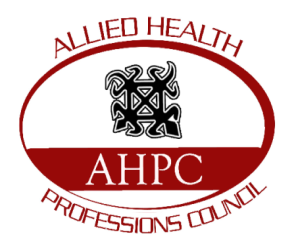 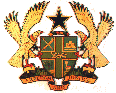 MINISTRY OF HEALTHIMPORTANT NOTICEPROFESSIONAL LICENSURE EXAMINATION - MAY 10, 2024KUMASI- WAEC HALL, NEAR KUMASI TECHNICAL INSTITUTE(KTI), AMAKOMLIST OF CANDIDATESSignedDaniel Atta-NyarkoAg. RegistrarNo.NAMEINDEX NO.PROFESSION1ANNOR ACHEAMPONG NICHOLAS79131322COMMUNITY MENTAL HEALTH OFFICER2ASAAH ANTHONY OBENG51136722COMMUNITY MENTAL HEALTH OFFICER3BOATENG ABIGAIL21132522COMMUNITY MENTAL HEALTH OFFICER4NKRUMAH EDWARD29011717COMMUNITY MENTAL HEALTH OFFICER5OPPONG THOMAS84136522COMMUNITY MENTAL HEALTH OFFICER6OSEI BISMARK35133322COMMUNITY MENTAL HEALTH OFFICER7OSEI GODFRED91136622COMMUNITY MENTAL HEALTH OFFICER8OSEI JOSEPHINE29017318COMMUNITY MENTAL HEALTH OFFICER9SEIDU NINA45135922COMMUNITY MENTAL HEALTH OFFICER10BOAHEN GLORILAND37140122COMMUNITY MENTAL HEALTH TECHNICAL OFFICER11GYINAA ALBERTA03144322COMMUNITY MENTAL HEALTH TECHNICAL OFFICER12TEYE NARH EUGENE29013017COMMUNITY MENTAL HEALTH TECHNICAL OFFICER13ANTWI SAMUEL81116721DENTAL SURGERY TECHNICIAN14YELEDUOR GODWIN41113122DENTAL SURGERY TECHNICIAN15APPIAH ANTWI RICHARD63097922DIAGNOSTIC RADIOGRAPHER16APPIAH FRED DANKWAH99093322DIAGNOSTIC RADIOGRAPHER17ASAMOAH AMA BUAMAH06099322DIAGNOSTIC RADIOGRAPHER18AWUAH EMMANUEL78094522DIAGNOSTIC RADIOGRAPHER19BAIDEN AUGUSTINA GODLOVE60096222DIAGNOSTIC RADIOGRAPHER20BOAKYE YEBOAH JAMES52095522DIAGNOSTIC RADIOGRAPHER21CUDJOE RICHARD AGYEI-OPOKU09096722DIAGNOSTIC RADIOGRAPHER22DONKOR EUNICE ESI86096622DIAGNOSTIC RADIOGRAPHER23DWASE MARGARET KYERE45091922DIAGNOSTIC RADIOGRAPHER24KWAKYE MICHAEL22091822DIAGNOSTIC RADIOGRAPHER25KWASI DEBORAH DUBI48381622DIAGNOSTIC RADIOGRAPHER26MENSAH MABEL AHEMADUA41098422DIAGNOSTIC RADIOGRAPHER27OTUMI NICHOLAS11092322DIAGNOSTIC RADIOGRAPHER28SIKINYA FRANK91091522DIAGNOSTIC RADIOGRAPHER29ISSAKA JAMILATU94653322DIETETICS TECHNICIAN30JATUAT ELIJAH TIIBE24658822DIETETICS TECHNICIAN31OSEI BONSU BELINDA24653821DIETETICS TECHNICIAN32ABEBRESE AKUA SERWAA47284122DIETICIAN33ADJEI ANASTASIA58280122DIETICIAN34AFFUL ATIEMO MARY60288322DIETICIAN35AFOSAH TWUM PORTIA08282822DIETICIAN36AGYIR EMMANUELLA ACQUAH42282022DIETICIAN37AMPONSAH STEPHANIE AMA KONADU80282822DIETICIAN38ANKAMAH ABABIO DORIS73677419DIETICIAN39ANTWI CHRISTIANA06283822DIETICIAN40ARTHUR JOYCE36282422DIETICIAN41ASIEDU ABENA FOFIE AMBE59289722DIETICIAN42BEKOE MARGARET ANSAH67284222DIETICIAN43BOAKYE DORIS48235319DIETICIAN44ESSEL JOYCE AKYERE30281422DIETICIAN45KODUA LINDA60280722DIETICIAN46KUMAH EVANS13284722DIETICIAN47MENSAH-FOSU DORIS82284422DIETICIAN48MIEZAH JOEL31007116DIETICIAN49NTIM GRACE76285222DIETICIAN50OBENG JOEL TRAZ21007821DIETICIAN51OPOKU PRISCILLA GYAMFUAH44287022DIETICIAN52TAWIAH FRANCESCA EUNICE DEDE46288722DIETICIAN53YEBOAH BOATENG GRACE58288221DIETICIAN54YEBOAH KAAKYIRE YAW OBIRI31007916DIETICIAN55ZAKARIAH SHERIFF68286722DIETICIAN56ACHEAMPONG FRANK27402224DISEASE CONTROL ASSISTANT57ACHIAA ADELAIDE15409224DISEASE CONTROL ASSISTANT58ACKAAH RACHAEL TENKORANG02409623DISEASE CONTROL ASSISTANT59ADDO CYNTHIA58401424DISEASE CONTROL ASSISTANT60AGYEI ABIGAIL34409224DISEASE CONTROL ASSISTANT61AGYEI-SAH OLIVIA SERWAA88408323DISEASE CONTROL ASSISTANT62AGYEIWAA CHRISTIANA97407124DISEASE CONTROL ASSISTANT63AGYEMANG DOROTHY96407623DISEASE CONTROL ASSISTANT64AIDOO DORAH25405323DISEASE CONTROL ASSISTANT65AMANKWAA GRACE GYASI11400224DISEASE CONTROL ASSISTANT66AMPONG EUNICE ADU44409824DISEASE CONTROL ASSISTANT67ANANE MONICA45687122DISEASE CONTROL ASSISTANT68APRAKU GEORGINA08404824DISEASE CONTROL ASSISTANT69ASAMOAH JANET24688923DISEASE CONTROL ASSISTANT70ASAMOAH JOYCE14408624DISEASE CONTROL ASSISTANT71ASMAH GEORGINA WILLHELMINN91405423DISEASE CONTROL ASSISTANT72BAWAABU VIVIAN00409221DISEASE CONTROL ASSISTANT73BOAKYE ABIGAIL26403623DISEASE CONTROL ASSISTANT74BOATENG BEATRICE88406822DISEASE CONTROL ASSISTANT75BOATENG VERONICA45408324DISEASE CONTROL ASSISTANT76BONSU RITA SERWAA61406223DISEASE CONTROL ASSISTANT77DARKO FLORENCE81407724DISEASE CONTROL ASSISTANT78DUBIK LOVE11400223DISEASE CONTROL ASSISTANT79DWOMOR ABIGAIL02405023DISEASE CONTROL ASSISTANT80EKUBAN MARY67404224DISEASE CONTROL ASSISTANT81FRIMPOMAA PRISCILLA24684523DISEASE CONTROL ASSISTANT82FRIMPONG ESTHER NYARKO41407423DISEASE CONTROL ASSISTANT83FRIMPONG KEZIAH21408624DISEASE CONTROL ASSISTANT84GBAGIDIE SABAINA DZIFA97403923DISEASE CONTROL ASSISTANT85JABONG OSCAR TUARUKA84407223DISEASE CONTROL ASSISTANT86JAJA EMMANUEL60688723DISEASE CONTROL ASSISTANT87JEMIMA ATULE69401824DISEASE CONTROL ASSISTANT88JULIANA DIYANG79408924DISEASE CONTROL ASSISTANT89JULIANA MIREKUAH46406324DISEASE CONTROL ASSISTANT90KASSIM WURIKIATU51401224DISEASE CONTROL ASSISTANT91KESSIE LAWRENCIA56403023DISEASE CONTROL ASSISTANT92KUMAH ELLEN63405423DISEASE CONTROL ASSISTANT93KUMI FRANCIS84407321DISEASE CONTROL ASSISTANT94KUSI DOROTHY24404623DISEASE CONTROL ASSISTANT95KWAKYE KEZIAH NTIRIWA21405524DISEASE CONTROL ASSISTANT96MOHAMMED SAMIRA41408824DISEASE CONTROL ASSISTANT97NANCY ADU-GYAMFI08403524DISEASE CONTROL ASSISTANT98NTOW FRANCISCA20403624DISEASE CONTROL ASSISTANT99ODURO COMFORT60402024DISEASE CONTROL ASSISTANT100OFOSUHENE PATRICIA42401224DISEASE CONTROL ASSISTANT101OSEI ELLEN11404223DISEASE CONTROL ASSISTANT102OWUSU ANSAH BEATRICE17402324DISEASE CONTROL ASSISTANT103OWUSU BRIDGET OSEI80401624DISEASE CONTROL ASSISTANT104OWUSUA PRISCILLA97685423DISEASE CONTROL ASSISTANT105SAFIATU ADAMS67400224DISEASE CONTROL ASSISTANT106SAKYIWAA PRISCILLA50687222DISEASE CONTROL ASSISTANT107SAM CAROLYNE AUGUSTT58408224DISEASE CONTROL ASSISTANT108SIMBON ALICE NGBAPOAN53682423DISEASE CONTROL ASSISTANT109ZAKARI SUNITA23404523DISEASE CONTROL ASSISTANT110ZOMAH RUKAYA84409524DISEASE CONTROL ASSISTANT111ALHASSAN HAFSAT81185222DISEASE CONTROL OFFICER112AWUAH ISAAC50189022DISEASE CONTROL OFFICER113BOAKYE DANIEL33008620DISEASE CONTROL OFFICER114BOAKYE GEORGINA60188322DISEASE CONTROL OFFICER115DUAH OMARI AGYEMANG23002918DISEASE CONTROL OFFICER116GYAMFI JAMES86180722DISEASE CONTROL OFFICER117GYAN FELICIA28185322DISEASE CONTROL OFFICER118KLU PEACE72188222DISEASE CONTROL OFFICER119KONLAN JAMES SANBIAN29185722DISEASE CONTROL OFFICER120MARFO RITA01184322DISEASE CONTROL OFFICER121MENSAH MOSES BOAKYE35180722DISEASE CONTROL OFFICER122OBENG ESTHER FREMPOMAA33188022DISEASE CONTROL OFFICER123OHENE GYAN JOHN39187322DISEASE CONTROL OFFICER124OPPONG EMELIA64183022DISEASE CONTROL OFFICER125SARPONG ANTWI JOYCELYN40459719DISEASE CONTROL OFFICER126TEKU VIVIAN93005720DISEASE CONTROL OFFICER127AMOAH CHRISTIANA17158422DISEASE CONTROL TECHNICAL OFFICER128ASAMOAH REINDORF94155622DISEASE CONTROL TECHNICAL OFFICER129BARNIE GRACE POMAA02150622DISEASE CONTROL TECHNICAL OFFICER130DEDE VIVIAN NAA70154421DISEASE CONTROL TECHNICAL OFFICER131NBINGNAN KOYAJA JUSTICE27157922DISEASE CONTROL TECHNICAL OFFICER132OFOSU JOYCE17152322DISEASE CONTROL TECHNICAL OFFICER133DR. ADDAI KWARTENG MABEL AKOMAH27575122DOCTOR OF MEDICAL LABORATORY SCIENCE134DR. NAPADOW JENNIFER CHELPANG80576320DOCTOR OF MEDICAL LABORATORY SCIENCE135ASANTEWAA OWUSU VICTORIA82366623ENVIRONMENTAL HEALTH ASSISTANT136BOAKYE EVA60364124ENVIRONMENTAL HEALTH ASSISTANT137CHRISTIAN GYEKU46369923ENVIRONMENTAL HEALTH ASSISTANT138OPOKU ERICA ANSERE68363322ENVIRONMENTAL HEALTH ASSISTANT139SANDRA ARTHUR27361823ENVIRONMENTAL HEALTH ASSISTANT140TIWAAH ABIGAIL AFIA48368623ENVIRONMENTAL HEALTH ASSISTANT141ZAKARAI MARIAH14360823ENVIRONMENTAL HEALTH ASSISTANT142AGUMEY ESTHER93203722ENVIRONMENTAL HEALTH TECHNICAL OFFICER143AGYEI FORIWAA MABEL60200221ENVIRONMENTAL HEALTH TECHNICAL OFFICER144AMANING OBED57988019ENVIRONMENTAL HEALTH TECHNICAL OFFICER145AMOANING JANET ANAA ESI67207922ENVIRONMENTAL HEALTH TECHNICAL OFFICER146ASUMADU ABIGAIL10208922ENVIRONMENTAL HEALTH TECHNICAL OFFICER147BOATENG BERNICE OTIWAAH53204722ENVIRONMENTAL HEALTH TECHNICAL OFFICER148DADADZOGBOR ABIGAIL SHEILLA05205322ENVIRONMENTAL HEALTH TECHNICAL OFFICER149DUAH EMELIA OHENEWAA34207822ENVIRONMENTAL HEALTH TECHNICAL OFFICER150MOHAMMED ALIMATU82201121ENVIRONMENTAL HEALTH TECHNICAL OFFICER151ODOOM MAXWELL36201022ENVIRONMENTAL HEALTH TECHNICAL OFFICER152OSMAN SAFOANATU34206322ENVIRONMENTAL HEALTH TECHNICAL OFFICER153OTIWAA SARAH13202322ENVIRONMENTAL HEALTH TECHNICAL OFFICER154SEKPONA DOMINIC73205121ENVIRONMENTAL HEALTH TECHNICAL OFFICER155SEWORNUKU GIFTY84207222ENVIRONMENTAL HEALTH TECHNICAL OFFICER156ABABIO JERRY48210720HEALTH INFORMATION OFFICER157ABATEY NAFISATU36008920HEALTH INFORMATION OFFICER158ADDO_QUAO VERONICA38000518HEALTH INFORMATION OFFICER159AGYEMANG CLAUDIA PREMPEH16162222HEALTH INFORMATION OFFICER160AL-MUSTAPHA SAHADATU45169522HEALTH INFORMATION OFFICER161ANNAN JOSEPH89301619HEALTH INFORMATION OFFICER162ANOKYE ERNEST GYAMFI18686819HEALTH INFORMATION OFFICER163ANSAH EMMANUEL98257419HEALTH INFORMATION OFFICER164APPIAH CHARITY78163622HEALTH INFORMATION OFFICER165ASUAMAH GIFTY71217121HEALTH INFORMATION OFFICER166ASUBONTENG AUGUSTINE KWABENA92161524HEALTH INFORMATION OFFICER167AWUDE CELESTINA94164822HEALTH INFORMATION OFFICER168BOAKYE ALBERTA SARPONG51161622HEALTH INFORMATION OFFICER169BOAKYE THERESAH90160723HEALTH INFORMATION OFFICER170BREW REBECCA ASARE35166222HEALTH INFORMATION OFFICER171DZIYABA CHRISTIANA80169022HEALTH INFORMATION OFFICER172ESHUN MAVIS EFUA17166522HEALTH INFORMATION OFFICER173FORDJOUR GILBERT73163822HEALTH INFORMATION OFFICER174HAGAN BENEDICTA48164822HEALTH INFORMATION OFFICER175HUNO DIANA KORKOR42160422HEALTH INFORMATION OFFICER176KARIKARI ANASTACIA59164122HEALTH INFORMATION OFFICER177KONADU NAOMI37162322HEALTH INFORMATION OFFICER178KRAH DANIEL SEKYI52163723HEALTH INFORMATION OFFICER179KUTANI SAMUEL74167823HEALTH INFORMATION OFFICER180KUZORLI NEWTON KWABLA74007721HEALTH INFORMATION OFFICER181MAAKELIIRE KOFI JACOB92421119HEALTH INFORMATION OFFICER182NSIAH VERA65161722HEALTH INFORMATION OFFICER183OBENG BEATRICE BONA49977919HEALTH INFORMATION OFFICER184OBENG PRISCILLA32163822HEALTH INFORMATION OFFICER185OSEI ALICE DELALI77160622HEALTH INFORMATION OFFICER186OSEI BONSU PRISCILLA75164322HEALTH INFORMATION OFFICER187OSEI VICTORIA FREMAH44338220HEALTH INFORMATION OFFICER188OTSIWAH HANNAH96167822HEALTH INFORMATION OFFICER189OWUSU RUTH49161122HEALTH INFORMATION OFFICER190SAWIRI PETER KENNETH76165422HEALTH INFORMATION OFFICER191SWATSON JOCELYN36001220HEALTH INFORMATION OFFICER192TERGLO ELIJAH JUSTICE51166422HEALTH INFORMATION OFFICER193YEBOAH JEREMIAH91624219HEALTH INFORMATION OFFICER194ANSONG BENEDICTA OFOSUA19009716HEALTH INFORMATION TECHNICAL OFFICER195APPIAH KUBI HAYFORD07210722HEALTH INFORMATION TECHNICAL OFFICER196ASAMOAH JOSEPH KWADWO77211822HEALTH INFORMATION TECHNICAL OFFICER197OPOKU ANDROMEDA15211322HEALTH INFORMATION TECHNICAL OFFICER198SALIM AHMED34166122HEALTH INFORMATION TECHNICAL OFFICER199SERWAA JEMIMA93210022HEALTH INFORMATION TECHNICAL OFFICER200AGBOSO JOSEPHINE AMA24327524HEALTH PROMOTION OFFICER201AMOFAH SARAH YEBOAH77320724HEALTH PROMOTION OFFICER202ANNIN MILLICENT74162922HEALTH PROMOTION OFFICER203ANTWI LYDIA70326421HEALTH PROMOTION OFFICER204BOATENG ALHASSAN85328424HEALTH PROMOTION OFFICER205BOATENG JOSEPH KONADU52003621HEALTH PROMOTION OFFICER206DONKOR SOLOMON33322124HEALTH PROMOTION OFFICER207DUKESON LORD34009618HEALTH PROMOTION OFFICER208DWOMOH GIDEON47324524HEALTH PROMOTION OFFICER209FUACHIE MERCY50322824HEALTH PROMOTION OFFICER210NYAN MAVIS27494019HEALTH PROMOTION OFFICER211POBI DEBORAH44324621HEALTH PROMOTION OFFICER212SERCHIM CLEMENT KWAME08322424HEALTH PROMOTION OFFICER213TSINIGO PATIENCE95320622HEALTH PROMOTION OFFICER214YEBOAH EVANS56009621HEALTH PROMOTION OFFICER215ZAKARI ABDUL FATAWU61320524HEALTH PROMOTION OFFICER216ABUBAKARI AMATA SIDIQUE59446922HEALTH PROMOTION TECHNICAL OFFICER217AFRIYIE-ABRAFI ADWOA61443922HEALTH PROMOTION TECHNICAL OFFICER218ASIDAA HELLENA38222122HEALTH PROMOTION TECHNICAL OFFICER219JACHAN DOMINIC NIGBOMI61222622HEALTH PROMOTION TECHNICAL OFFICER220LULAASOM K. SAMUEL24441822HEALTH PROMOTION TECHNICAL OFFICER221NSIAH PHILOMINA35449822HEALTH PROMOTION TECHNICAL OFFICER222OWUSUWAA JOANA79223022HEALTH PROMOTION TECHNICAL OFFICER223SARPOMAA DUFFOUR REBECCA10228722HEALTH PROMOTION TECHNICAL OFFICER224SERWAA FRANCISCA88223822HEALTH PROMOTION TECHNICAL OFFICER225ABBAN ELSIE BAIDOO94339424MEDICAL LABORATORY ASSISTANT226ADAMS GRACE AGYEMANG62246423MEDICAL LABORATORY ASSISTANT227ADDAE MANU EUGENE41336924MEDICAL LABORATORY ASSISTANT228ADU ESTHER82331823MEDICAL LABORATORY ASSISTANT229ADU SANDRA18332423MEDICAL LABORATORY ASSISTANT230AMANKWAAH GODFRED ADU88331923MEDICAL LABORATORY ASSISTANT231AMANKWAH FAUSTINA ANDOH52336524MEDICAL LABORATORY ASSISTANT232AMEYAW SARAH54336821MEDICAL LABORATORY ASSISTANT233AMOAH CECILIA69339923MEDICAL LABORATORY ASSISTANT234ANSAH GIFTY97336223MEDICAL LABORATORY ASSISTANT235ANTWI BOAHEN ALEX19332623MEDICAL LABORATORY ASSISTANT236ASAMOAH EVELYN97333423MEDICAL LABORATORY ASSISTANT237ASINAA ABABIO FELICITY80331923MEDICAL LABORATORY ASSISTANT238ATANGA AGNES LAMISI88335824MEDICAL LABORATORY ASSISTANT239AWUDU MOHAMMED21330324MEDICAL LABORATORY ASSISTANT240BOAHEMAA FAUSTINA42334924MEDICAL LABORATORY ASSISTANT241BOAKYE NOURISH YIADOM55334324MEDICAL LABORATORY ASSISTANT242BORBORYO BELINDA34333623MEDICAL LABORATORY ASSISTANT243CHARLES AGUYER ATAMPUGRE96336222MEDICAL LABORATORY ASSISTANT244DANYAME SCHOLASTICA EUNICE04330423MEDICAL LABORATORY ASSISTANT245DARKOA OWUSU INGEL-TINA44339224MEDICAL LABORATORY ASSISTANT246DUAH EVELYN ATAA AFRIYIE76331324MEDICAL LABORATORY ASSISTANT247ERIC ASANTE30333224MEDICAL LABORATORY ASSISTANT248FOSUAH VICTORIA47336124MEDICAL LABORATORY ASSISTANT249FRIMPONG YVONNE MANSO18336524MEDICAL LABORATORY ASSISTANT250GYAYUO ROSELYN67331624MEDICAL LABORATORY ASSISTANT251HAMID SAFIA62338122MEDICAL LABORATORY ASSISTANT252KPADE MESSANVI23335823MEDICAL LABORATORY ASSISTANT253KUMAH CLEMENT KWABENA91338023MEDICAL LABORATORY ASSISTANT254MENSA NATHANIEL00332724MEDICAL LABORATORY ASSISTANT255MENSAH ESTHER39335223MEDICAL LABORATORY ASSISTANT256NKANSAH NANCY NYARKO93330223MEDICAL LABORATORY ASSISTANT257NKRUMAH KWAME SAH89331624MEDICAL LABORATORY ASSISTANT258NYARKO OSEI RITA92337424MEDICAL LABORATORY ASSISTANT259NYARKO SAMUEL OHENE35333522MEDICAL LABORATORY ASSISTANT260OKYERE BERNICE31336724MEDICAL LABORATORY ASSISTANT261OSEI BONSU PRISCILLA24333823MEDICAL LABORATORY ASSISTANT262OTOO JOYCE39336524MEDICAL LABORATORY ASSISTANT263OWUSUWAA PHYLLIS71330623MEDICAL LABORATORY ASSISTANT264POKUA PRISCILLA42339324MEDICAL LABORATORY ASSISTANT265PRINCE KWARTENG16338224MEDICAL LABORATORY ASSISTANT266RUTH OPOKU17335923MEDICAL LABORATORY ASSISTANT267SAM FELICIA PREMPEH42334724MEDICAL LABORATORY ASSISTANT268SARFO ANGELINA AGYEIWAA71332624MEDICAL LABORATORY ASSISTANT269SERWAA REGINA83336423MEDICAL LABORATORY ASSISTANT270TAWIAH COMFORT99334924MEDICAL LABORATORY ASSISTANT271TETTEH EMMANUEL74330524MEDICAL LABORATORY ASSISTANT272YUSSIF ABDUL-MUTALIB01336323MEDICAL LABORATORY ASSISTANT273ACHIAA MARGARET11021519MEDICAL LABORATORY SCIENTIST274ACHIAA VIDA71802419MEDICAL LABORATORY SCIENTIST275ACKON CEPHAS MISHAEL77248420MEDICAL LABORATORY SCIENTIST276ADJEI BELINDA GYAMFI72240720MEDICAL LABORATORY SCIENTIST277ADJEI DANSO EMMANUEL77251120MEDICAL LABORATORY SCIENTIST278ADUAMOAH THOMPSON81244920MEDICAL LABORATORY SCIENTIST279ADZIRAKOR EMMANUEL HARRY74367519MEDICAL LABORATORY SCIENTIST280AGYAPONG JOSEPH10006517MEDICAL LABORATORY SCIENTIST281AGYEKUM RICHARD61811619MEDICAL LABORATORY SCIENTIST282AKUOKO MICHAEL BRENYA14092419MEDICAL LABORATORY SCIENTIST283ALOAH BRENDA ATEILAPABA74241521MEDICAL LABORATORY SCIENTIST284AMOATENG ISAAC64243821MEDICAL LABORATORY SCIENTIST285ANTWI GODFRED BRENYA43258522MEDICAL LABORATORY SCIENTIST286APPIAH EDWARD78608219MEDICAL LABORATORY SCIENTIST287ARCHER GILBERT25758419MEDICAL LABORATORY SCIENTIST288ASAMOAH ABIGAIL ABRAFI JUNIOR89259421MEDICAL LABORATORY SCIENTIST289ASANTE MICHAEL57284919MEDICAL LABORATORY SCIENTIST290ASANTE NICHOLAS11023319MEDICAL LABORATORY SCIENTIST291ASARE RAPHAEL KWESI86249721MEDICAL LABORATORY SCIENTIST292BAKOUREBE GEORGE29052419MEDICAL LABORATORY SCIENTIST293BOAHEN SOPHIA20242820MEDICAL LABORATORY SCIENTIST294BOAKYE SAMUEL82242321MEDICAL LABORATORY SCIENTIST295BOAMAH SIMON KWADWO TAWIAH77254321MEDICAL LABORATORY SCIENTIST296CHARLES ADJETEY11010119MEDICAL LABORATORY SCIENTIST297CHARLES DUAH10006417MEDICAL LABORATORY SCIENTIST298CUDJOE RICHMOND55546919MEDICAL LABORATORY SCIENTIST299DONKOR EMMANUEL10030418MEDICAL LABORATORY SCIENTIST300FRIMPONG MANSO MICHAEL99249420MEDICAL LABORATORY SCIENTIST301GBEBLEWU GLORIA CATHERINE47248120MEDICAL LABORATORY SCIENTIST302HAMIDU IBRAHIM31249821MEDICAL LABORATORY SCIENTIST303INSAIDOO FRANCIS KWEKU DEYAME11027018MEDICAL LABORATORY SCIENTIST304KENNEY PRISCILLA70248820MEDICAL LABORATORY SCIENTIST305KOOMSON LYDIA69250322MEDICAL LABORATORY SCIENTIST306KOW-MAADOH JUSTICE10012512MEDICAL LABORATORY SCIENTIST307KYEI BAFFOUR HENRY10257322MEDICAL LABORATORY SCIENTIST308MANU SAMPSON84307219MEDICAL LABORATORY SCIENTIST309MENSAH GLADYS CHRISTIANA85253021MEDICAL LABORATORY SCIENTIST310MENSAH KINGSLEY44717719MEDICAL LABORATORY SCIENTIST311MENSAH PRINCE58254722MEDICAL LABORATORY SCIENTIST312MOHAMMED SALA JACKLINE37240020MEDICAL LABORATORY SCIENTIST313NARTEY TIMOTHY51245921MEDICAL LABORATORY SCIENTIST314NSENKYIRE EMMANUEL OWUSU66979919MEDICAL LABORATORY SCIENTIST315OPOKU AGYEMANG COMFORT88249520MEDICAL LABORATORY SCIENTIST316OPPONG EMMANUEL KWABENA72259422MEDICAL LABORATORY SCIENTIST317OSEI BONSU GRACE11016619MEDICAL LABORATORY SCIENTIST318OSEI PETER05258521MEDICAL LABORATORY SCIENTIST319OSEI RANSFORD AMPOFO41246020MEDICAL LABORATORY SCIENTIST320OSEI TOPMAN KUSI66253921MEDICAL LABORATORY SCIENTIST321SACKEY AARON19154819MEDICAL LABORATORY SCIENTIST322SAMWIN CYNTHIA28786319MEDICAL LABORATORY SCIENTIST323SARFO MICHAEL92251522MEDICAL LABORATORY SCIENTIST324SIEH CHRISTIAN YAW58246621MEDICAL LABORATORY SCIENTIST325SUMMANA-ESSAH EDMUND86773019MEDICAL LABORATORY SCIENTIST326TAKAL REBECCA UWUMBORYEUBA71248020MEDICAL LABORATORY SCIENTIST327TSAHEY ANITA TOURE88559919MEDICAL LABORATORY SCIENTIST328WILLIAMS ANTHONY AFRAM11007719MEDICAL LABORATORY SCIENTIST329WORMEKPOR ISAAC72421119MEDICAL LABORATORY SCIENTIST330YANKEY NICHOLAS48245520MEDICAL LABORATORY SCIENTIST331ABDUL MALIK ABDUL HAKIM27245422MEDICAL LABORATORY TECHNICIAN332ACHEAMPOMAA-BOATENG AMA89247222MEDICAL LABORATORY TECHNICIAN333ADDAI ELOHIM79249722MEDICAL LABORATORY TECHNICIAN334ADDAI GIFTY01242521MEDICAL LABORATORY TECHNICIAN335ADJEI GEORGE77244522MEDICAL LABORATORY TECHNICIAN336AFARI DISNONI92244522MEDICAL LABORATORY TECHNICIAN337AFRIYIE EBENEZER29243422MEDICAL LABORATORY TECHNICIAN338AGBESI EDWARD KOJO68248122MEDICAL LABORATORY TECHNICIAN339AGYAPOMAA YAA82334321MEDICAL LABORATORY TECHNICIAN340AGYEIBEA MATILDA80247022MEDICAL LABORATORY TECHNICIAN341ALHASSAN ADAM GARMA46242222MEDICAL LABORATORY TECHNICIAN342ALIFO SAMUEL77246522MEDICAL LABORATORY TECHNICIAN343AMOAKO ROSE15245122MEDICAL LABORATORY TECHNICIAN344ANDOH-OWUSU GIFTY18248022MEDICAL LABORATORY TECHNICIAN345APPIAH GEORGE89243622MEDICAL LABORATORY TECHNICIAN346ARHIN JOEFFERY74249522MEDICAL LABORATORY TECHNICIAN347ARTHUR ALBERT NANA82243122MEDICAL LABORATORY TECHNICIAN348ASIAMAH JOSEPH94240424MEDICAL LABORATORY TECHNICIAN349ASIRIFI ISAAC AVOGADRO39248923MEDICAL LABORATORY TECHNICIAN350BABA ABILLA FUSEINI69339821MEDICAL LABORATORY TECHNICIAN351BOAKYE YIADOM BEATRICE26245122MEDICAL LABORATORY TECHNICIAN352BONDZIE SAMUEL62246322MEDICAL LABORATORY TECHNICIAN353CHIEAH - ARTHUR ABITAL SABINA09249322MEDICAL LABORATORY TECHNICIAN354COBBINAH EMMANUELLA FRANCISCA00248122MEDICAL LABORATORY TECHNICIAN355ENTSIE GODFRED27247622MEDICAL LABORATORY TECHNICIAN356FRIMPOMAA AKUA46247722MEDICAL LABORATORY TECHNICIAN357FRIMPONG AMOS81246022MEDICAL LABORATORY TECHNICIAN358GIBRIN AWUDU RAHIM21254422MEDICAL LABORATORY TECHNICIAN359ISMAIL LAMIN RAIYANA06245722MEDICAL LABORATORY TECHNICIAN360ISMAIL MUTAWAKIL KHADIJA83253921MEDICAL LABORATORY TECHNICIAN361KODUAH BRIGHT90244522MEDICAL LABORATORY TECHNICIAN362KONADU YIADOM EVA14241122MEDICAL LABORATORY TECHNICIAN363KUSI RICHARD97246822MEDICAL LABORATORY TECHNICIAN364KWAKYE -ABEBRESE BENEDICTA07248422MEDICAL LABORATORY TECHNICIAN365LARBI EMMANUEL OPPONG77240721MEDICAL LABORATORY TECHNICIAN366MARE IBRAHIM RAEES71002620MEDICAL LABORATORY TECHNICIAN367MBOMBE WISDOM10026918MEDICAL LABORATORY TECHNICIAN368MENSAH PRISCILLA11246521MEDICAL LABORATORY TECHNICIAN369MOHAMMED ADAM91249122MEDICAL LABORATORY TECHNICIAN370NYAMEKYE SAMUEL APPIAH11052812MEDICAL LABORATORY TECHNICIAN371OKWAN BISMARK05240522MEDICAL LABORATORY TECHNICIAN372OPOKU DIANA14240822MEDICAL LABORATORY TECHNICIAN373OWUSU DARKOWAA DORINDA58249921MEDICAL LABORATORY TECHNICIAN374SANI SHAIMAWU MOHAMMED95244222MEDICAL LABORATORY TECHNICIAN375TORNYIE NATHANIEL51243822MEDICAL LABORATORY TECHNICIAN376TUFUOR AUGUSTINE46243122MEDICAL LABORATORY TECHNICIAN377YAMOAH BRIGHT OWARE58249322MEDICAL LABORATORY TECHNICIAN378ABDUL-AZIZ ABUBAKAR27411324MEDICAL RECORDS ASSISTANT379ADUBEA FLORENCE02411524MEDICAL RECORDS ASSISTANT380AGYEKUM LORRETTA DWAMENA76413324MEDICAL RECORDS ASSISTANT381AGYEMANG COLLINS KWAME80410524MEDICAL RECORDS ASSISTANT382AGYEMANG YVONNE KARIKARI80414124MEDICAL RECORDS ASSISTANT383AKAKPO EMMANUEL24417724MEDICAL RECORDS ASSISTANT384AMPONY GLADYS ADWOA85410124MEDICAL RECORDS ASSISTANT385ANSAH MICHAEL LARBI27413524MEDICAL RECORDS ASSISTANT386ARMAH JULIET09415124MEDICAL RECORDS ASSISTANT387BAHANSOGA REBECCA AKUA40418624MEDICAL RECORDS ASSISTANT388BAWAABU DESMOND67411923MEDICAL RECORDS ASSISTANT389BLAY HELENA90411924MEDICAL RECORDS ASSISTANT390BOAKYE OSEI FRANCISCA17410824MEDICAL RECORDS ASSISTANT391BOAMAH COMFORT62414023MEDICAL RECORDS ASSISTANT392BOATEMAAH REGINA57415624MEDICAL RECORDS ASSISTANT393DONKOR CHRISTABEL ASEDA34414124MEDICAL RECORDS ASSISTANT394FARIDA AGYEI94418224MEDICAL RECORDS ASSISTANT395FUSEINI FATAW12410924MEDICAL RECORDS ASSISTANT396GYAMEA FLORENCE91413824MEDICAL RECORDS ASSISTANT397GYAMFUAA JULIET BOATENG42412424MEDICAL RECORDS ASSISTANT398IDDRISU RAHINATU07410424MEDICAL RECORDS ASSISTANT399ISSIFU FATIMA YUTAN93414924MEDICAL RECORDS ASSISTANT400KATAKYIE DANIEL28412020MEDICAL RECORDS ASSISTANT401KEGYA VIDA AKUBA39410624MEDICAL RECORDS ASSISTANT402KORDAH PATRICK46416622MEDICAL RECORDS ASSISTANT403NANGOR RHODA26416524MEDICAL RECORDS ASSISTANT404NANTUO AMOS07414923MEDICAL RECORDS ASSISTANT405NARBI NICHOLAS51413224MEDICAL RECORDS ASSISTANT406NSIAH MILLICENT AHENKAN69412624MEDICAL RECORDS ASSISTANT407OBUO EVELYN ASABEA23417924MEDICAL RECORDS ASSISTANT408OPOKU SYLVESTER AGYEI19415924MEDICAL RECORDS ASSISTANT409OPPONG JEPHTHAH NANA97412524MEDICAL RECORDS ASSISTANT410OWUSU ANSAH ALBERTA JNR35411124MEDICAL RECORDS ASSISTANT411OWUSU-APPIAH SANDRA36419824MEDICAL RECORDS ASSISTANT412PUNATU STEPHEN KWAYAJA07413524MEDICAL RECORDS ASSISTANT413SIKANARTEY EUNICE65412524MEDICAL RECORDS ASSISTANT414TAKYI AUGUSTINE ASARE39416523MEDICAL RECORDS ASSISTANT415WUNINYUUN AGNES NKUBAJA64414524MEDICAL RECORDS ASSISTANT416ABBAN NANCY94500224NUTRITION ASSISTANT417ABDELLA NURA AHMED44508623NUTRITION ASSISTANT418ABIGAIL KUSI64504824NUTRITION ASSISTANT419ACHEAMPONG GRACE73505724NUTRITION ASSISTANT420ACHEAMPONG MARY37508723NUTRITION ASSISTANT421ACHIAMAH PAULA76508223NUTRITION ASSISTANT422ADADE EVELYN OWUSU42501024NUTRITION ASSISTANT423ADOM GIFTY51508323NUTRITION ASSISTANT424ADU NASH KWAME92503523NUTRITION ASSISTANT425AFRA REGINA92509923NUTRITION ASSISTANT426AGAJA CYNTHIA15500724NUTRITION ASSISTANT427AGYEI REBECCA92501123NUTRITION ASSISTANT428AGYEKUM BEATRICE56505024NUTRITION ASSISTANT429AGYEMANG MARTHA87503123NUTRITION ASSISTANT430AIDOO EMMANUEL89506223NUTRITION ASSISTANT431AMANKWAA PATIENCE SERWAA87500123NUTRITION ASSISTANT432AMOAH JANET23502723NUTRITION ASSISTANT433AMOH DORA29502523NUTRITION ASSISTANT434AMPONSAH MARGARET SENIOR87504023NUTRITION ASSISTANT435ANOKYE RITA20501424NUTRITION ASSISTANT436APPIAH RITA41501824NUTRITION ASSISTANT437ASANTEWAA ABIGAIL81508923NUTRITION ASSISTANT438ATUAHENE PORTIA61507324NUTRITION ASSISTANT439AWUAH RUQYAH52503023NUTRITION ASSISTANT440BAFFOUR JOYCELINNIMO59503324NUTRITION ASSISTANT441BONDZIE RUTH ABOAGYEWAA74504123NUTRITION ASSISTANT442DANQUAH PAULINA75508024NUTRITION ASSISTANT443DARKO MERCY92507324NUTRITION ASSISTANT444DAUDA COMFORT93506923NUTRITION ASSISTANT445DONKOR PAULINA SUNKWA22508124NUTRITION ASSISTANT446FOSUA ROSEMOND89501923NUTRITION ASSISTANT447FRIMPONG AGNES18502024NUTRITION ASSISTANT448GRACE TANOH90509823NUTRITION ASSISTANT449GYAAMAH REBECCA77505823NUTRITION ASSISTANT450ISSIFU SALAMATU89506924NUTRITION ASSISTANT451KARIMATU ABUBAKAR56502624NUTRITION ASSISTANT452MARFO REGINA20502724NUTRITION ASSISTANT453MENSAH EVELYN03507423NUTRITION ASSISTANT454MOHAMMED JAMILA29507323NUTRITION ASSISTANT455MORO ALIMATU SADIA14506024NUTRITION ASSISTANT456NSONWAH VICTORIA84502824NUTRITION ASSISTANT457NTETIMI IMMACULATA52503024NUTRITION ASSISTANT458NYARKO DOROTHY96505723NUTRITION ASSISTANT459NYARKOH GLORIA42507023NUTRITION ASSISTANT460OPOKU ANGELA39506324NUTRITION ASSISTANT461OSEI - OWUSU YVETTE62506624NUTRITION ASSISTANT462OSEI BEATRICE ABABIO03502424NUTRITION ASSISTANT463OSEI BERNARD BONSU28506622NUTRITION ASSISTANT464OSEI CHRISTABEL FOSUAA44500822NUTRITION ASSISTANT465OSEI PATRICIA67506624NUTRITION ASSISTANT466OWUSU ANSAH JOYCE36500523NUTRITION ASSISTANT467OWUSU REGINA GHANSAH47502024NUTRITION ASSISTANT468STACY SERWAA AMPAAFO16504824NUTRITION ASSISTANT469YAKUBU AISHATU75508422NUTRITION ASSISTANT470ASAMOAH RACHEAL21238122NUTRITION TECHNICAL OFFICER471BENJAMIN ANTWI31000916NUTRITION TECHNICAL OFFICER472DONKOH JANET35233422NUTRITION TECHNICAL OFFICER473FRIMPOMAA MARIA ADWOA15230023NUTRITION TECHNICAL OFFICER474KESSE VICTORIA34230722NUTRITION TECHNICAL OFFICER475KUSI REGINA84238122NUTRITION TECHNICAL OFFICER476OFORI JUDITH14238022NUTRITION TECHNICAL OFFICER477SAKYI PRISCILLA ENAM41230622NUTRITION TECHNICAL OFFICER478SALIFU RAKIA66237322NUTRITION TECHNICAL OFFICER479SARFO CHRISTIAN ANKOMAH35007720NUTRITION TECHNICAL OFFICER480VANDYCK FELICITY18233322NUTRITION TECHNICAL OFFICER481ADEENZE IDA31001218NUTRITIONIST482AMADU GIFTY21004921NUTRITIONIST483ANUMAH WISDOM KODZO31007016NUTRITIONIST484AZAAH ROSE-ANITA54817719NUTRITIONIST485KUYIBA MAVIS MILDRED BATABABUGI29669319NUTRITIONIST486KWOFIE ABIGAIL49238620NUTRITIONIST487NOBLE GRACE31002518NUTRITIONIST488OBENG ROSE APPEA04009220NUTRITIONIST489OSEI VIDA FRIMPOMAA96004621NUTRITIONIST490ABANGA DOROTHY72532423OPTICAL DISPENSING ASSISTANT491ABOAGYEWAA COMFORT66538222OPTICAL DISPENSING ASSISTANT492ABUKASIMU NIMATU68531823OPTICAL DISPENSING ASSISTANT493ACHIAA PORTIA07534123OPTICAL DISPENSING ASSISTANT494ADAMS ELIASU74532722OPTICAL DISPENSING ASSISTANT495ADDAI BARBARA12536923OPTICAL DISPENSING ASSISTANT496ADOBEA MARY74539322OPTICAL DISPENSING ASSISTANT497ADOMAA GEORGINA08532623OPTICAL DISPENSING ASSISTANT498ADOMAKO ANGELA18539923OPTICAL DISPENSING ASSISTANT499AKUOKO AUGUSTINA36530122OPTICAL DISPENSING ASSISTANT500AMANKWAH MARTHA41531823OPTICAL DISPENSING ASSISTANT501AMOAFOA LINDA GYAMERA86530622OPTICAL DISPENSING ASSISTANT502AMPOMAA BEATRICE23538923OPTICAL DISPENSING ASSISTANT503AMPONSAH BOSIE07536723OPTICAL DISPENSING ASSISTANT504ANNOR DUFIE33538522OPTICAL DISPENSING ASSISTANT505ANSAH ABIGAIL41535323OPTICAL DISPENSING ASSISTANT506APAU FRIMPONG MICHAEL NIMO15533323OPTICAL DISPENSING ASSISTANT507APPIAH CHRISTIANA03535423OPTICAL DISPENSING ASSISTANT508ASAMOAH MARY17379923OPTICAL DISPENSING ASSISTANT509ASANTE GRACE22535223OPTICAL DISPENSING ASSISTANT510ASANTEWAA HAGAR83530023OPTICAL DISPENSING ASSISTANT511ATTAKORAH SHADRACK03538523OPTICAL DISPENSING ASSISTANT512BAAH VIDA94539423OPTICAL DISPENSING ASSISTANT513BAFFOE BEATRICE61537623OPTICAL DISPENSING ASSISTANT514BIRAGO PATRICIA58538823OPTICAL DISPENSING ASSISTANT515BOAKYE NANCY14533123OPTICAL DISPENSING ASSISTANT516BOATENG GEORGINA WILLIAMS46537923OPTICAL DISPENSING ASSISTANT517BOATENG JACKLINE80535523OPTICAL DISPENSING ASSISTANT518BOATENG PATRICIA80530323OPTICAL DISPENSING ASSISTANT519BOTWE FRANCIS25533223OPTICAL DISPENSING ASSISTANT520BROBBEY AKOSUA FRIMPOMAAH80536523OPTICAL DISPENSING ASSISTANT521DERCHIE MAVIS69537023OPTICAL DISPENSING ASSISTANT522DJABATEY CHRISTABEL KORLEKI87536123OPTICAL DISPENSING ASSISTANT523ESHUN BERNARD87534422OPTICAL DISPENSING ASSISTANT524FRIMPONG AMBROSE TWUMASI20530523OPTICAL DISPENSING ASSISTANT525FRIMPONG JOSEPHINE56539123OPTICAL DISPENSING ASSISTANT526FRIMPONG RACHEAL SARFOWAAH49530023OPTICAL DISPENSING ASSISTANT527GYIMAH YAW29536423OPTICAL DISPENSING ASSISTANT528KODUAH ROSEMOND51537322OPTICAL DISPENSING ASSISTANT529KWARTENG MARGARET39535723OPTICAL DISPENSING ASSISTANT530MENSAH BELINDA08533322OPTICAL DISPENSING ASSISTANT531NARH PRINCE22534322OPTICAL DISPENSING ASSISTANT532NTIAMOAH DERRICK73536723OPTICAL DISPENSING ASSISTANT533OBENEWAA JANET60537923OPTICAL DISPENSING ASSISTANT534ODURO JENNIFER AMOANIMAH30535222OPTICAL DISPENSING ASSISTANT535OKYERE DORA69533822OPTICAL DISPENSING ASSISTANT536OPOKU FELICIA17537323OPTICAL DISPENSING ASSISTANT537OPPONG CHRISTIANA03536923OPTICAL DISPENSING ASSISTANT538OSEI EBENEZER06539223OPTICAL DISPENSING ASSISTANT539OSEI ELIZABETH NYARKOA55538922OPTICAL DISPENSING ASSISTANT540OSEI JUSTINA BONSU06534723OPTICAL DISPENSING ASSISTANT541OWUSU AGNES04537822OPTICAL DISPENSING ASSISTANT542OWUSU EVELYN95538822OPTICAL DISPENSING ASSISTANT543SALIU MUNIRA08534723OPTICAL DISPENSING ASSISTANT544SARFO ABIGAIL41530623OPTICAL DISPENSING ASSISTANT545SARFO ISHMAEL99532422OPTICAL DISPENSING ASSISTANT546SARPONG SANDRA76532622OPTICAL DISPENSING ASSISTANT547SULEMANA ZAINAB51535323OPTICAL DISPENSING ASSISTANT548TAWIAH SHUNAMMITE26533523OPTICAL DISPENSING ASSISTANT549TWENEBOAH GRACE KODUAH66537523OPTICAL DISPENSING ASSISTANT550TWENEBOAH KATE51533123OPTICAL DISPENSING ASSISTANT551ABOAGYE AGNES34537721OPTICAL DISPENSING TECHNICIAN552ACHEAMPONG ABEL47533221OPTICAL DISPENSING TECHNICIAN553AFETOR CATHERINE SELASE ABRA02001618OPTICAL DISPENSING TECHNICIAN554AGYEKUMWAA PRISCILLA OSEI71533521OPTICAL DISPENSING TECHNICIAN555AKUOKO STEPHEN OPOKU67538721OPTICAL DISPENSING TECHNICIAN556AMPONG NAOMI70538721OPTICAL DISPENSING TECHNICIAN557ANTWI EBENEZER KWABENA89377122OPTICAL DISPENSING TECHNICIAN558ASAMOAH ISAAC37539021OPTICAL DISPENSING TECHNICIAN559AWOLIYARA ESTHER02014616OPTICAL DISPENSING TECHNICIAN560AWUAH ASOKWA GRACE43533521OPTICAL DISPENSING TECHNICIAN561BOADI GABRIEL68378822OPTICAL DISPENSING TECHNICIAN562BOATENG SYLVIA64539621OPTICAL DISPENSING TECHNICIAN563BUABENG JUSTICE AKOMANING-DANSO46232119OPTICAL DISPENSING TECHNICIAN564FOSUAAH FRANCISCA29531321OPTICAL DISPENSING TECHNICIAN565KONADU KEVIN YIADOM02006018OPTICAL DISPENSING TECHNICIAN566KRAH EVELYN45538621OPTICAL DISPENSING TECHNICIAN567LARRI LAWRENCIA GBANJO98532221OPTICAL DISPENSING TECHNICIAN568MANU CHRISTABEL OHENEBA98379722OPTICAL DISPENSING TECHNICIAN569NKRUMAH AGNES77539421OPTICAL DISPENSING TECHNICIAN570OBENG BAAH RICHARD52537921OPTICAL DISPENSING TECHNICIAN571OKYERE JOSEPH62378622OPTICAL DISPENSING TECHNICIAN572OPPONG ERIC ADDAE04373822OPTICAL DISPENSING TECHNICIAN573OSEI RICHARD82377322OPTICAL DISPENSING TECHNICIAN574OWUSU MARGARET AGYARKO47535521OPTICAL DISPENSING TECHNICIAN575SARPONG MARTHA ODE43533221OPTICAL DISPENSING TECHNICIAN576SEFAH ANITA KYEREWAA89539221OPTICAL DISPENSING TECHNICIAN577SULEMANA NASIRU62376122OPTICAL DISPENSING TECHNICIAN578TIWAAH CECILIA08539721OPTICAL DISPENSING TECHNICIAN579TIWAAH ELIZABETH52533021OPTICAL DISPENSING TECHNICIAN580YEBOAH BENEDICTA OSIKA97537121OPTICAL DISPENSING TECHNICIAN581YEBOAH REBECCA ASMAH89374122OPTICAL DISPENSING TECHNICIAN582DR. AGYEI EDWIN NTI14291922OPTOMETRIST 583DR. ALI PORTIA69292022OPTOMETRIST 584DR. AMEMATEKPOR LYNETTE DELALI46296222OPTOMETRIST 585DR. AMUAH PERPETUAL02290522OPTOMETRIST 586DR. BOATENG JOSEPHINE AMPOMAH52291522OPTOMETRIST 587DR. DADZIE KELVIN EDDIE91290222OPTOMETRIST 588DR. NTI YAA AGYEWUO74291322OPTOMETRIST 589DR. VORDZOGBE SETH ELORM39224519OPTOMETRIST 590AGYEMANG RICHARD85267022PHYSIOTHERAPIST591AKINSOLA CHRISTIANA81261222PHYSIOTHERAPIST592APPIAH ENOCH52268922PHYSIOTHERAPIST593BEZEGR-PONIASAH PAUL82268422PHYSIOTHERAPIST594KWOFIE JUSTICE14001118PHYSIOTHERAPIST595SEKYERE EUNICE OWUSU28264823PHYSIOTHERAPIST596ALHASSAN MAHAMA87356024PHYSIOTHERAPY ASSISTANT597ANTWI LYDIA BOASIAKO61359624PHYSIOTHERAPY ASSISTANT598BAAFI MAVIS38357524PHYSIOTHERAPY ASSISTANT599HAYORD BOATENG ANSERE82354324PHYSIOTHERAPY ASSISTANT600JANET AMPOMAH22350624PHYSIOTHERAPY ASSISTANT601KWABI STELLA06358024PHYSIOTHERAPY ASSISTANT602KWARTENG NKRUMAH THOMAS20356424PHYSIOTHERAPY ASSISTANT603KYEREWAA ELSIE ABENA51352024PHYSIOTHERAPY ASSISTANT604LAWEH PAUL76350124PHYSIOTHERAPY ASSISTANT605LINDA ACHIAA93356724PHYSIOTHERAPY ASSISTANT606MARIAMA IDDRISU62353224PHYSIOTHERAPY ASSISTANT607MENSAH RUTH01356924PHYSIOTHERAPY ASSISTANT608SAMIRA MORO58354924PHYSIOTHERAPY ASSISTANT609YUSSIF SOPHIA29351624PHYSIOTHERAPY ASSISTANT610ASUAKOH ASIEDU VERA13000219PHYSIOTHERAPY TECHNICIAN611AGYEIWAA THERESA54385722RADIOLOGICAL TECHNICIAN612AWUSI BISMARK03386822RADIOLOGICAL TECHNICIAN613JONGBAN MOSES MBA48389622RADIOLOGICAL TECHNICIAN614OKYERE FRANCIS76387622RADIOLOGICAL TECHNICIAN615RAZAK KOLBUGRI27091422RADIOLOGICAL TECHNICIAN616SARFO VICTORIA83386222RADIOLOGICAL TECHNICIAN617SULEMANA RAFIW94389622RADIOLOGICAL TECHNICIAN618TANKO YAHAYA52389122RADIOLOGICAL TECHNICIAN619ASSUMAN PROSPER EZEKIEL32072922SONOGRAPHER620BANNOR SAMUEL NSIAH19079522SONOGRAPHER621BOATENG JOSEPH AGYENIM15078922SONOGRAPHER622KUPO BERNICE40072622SONOGRAPHER623NAMBO OPHELIA50732222TRAUMA AND ORTHOPEDIC TECHNICIAN